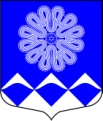 РОССИЙСКАЯ ФЕДЕРАЦИЯ
 АДМИНИСТРАЦИЯ МУНИЦИПАЛЬНОГО ОБРАЗОВАНИЯ
ПЧЕВСКОЕ СЕЛЬСКОЕ ПОСЕЛЕНИЕ
КИРИШСКОГО МУНИЦИПАЛЬНОГО РАЙОНА
ЛЕНИНГРАДСКОЙ ОБЛАСТИПОСТАНОВЛЕНИЕот   14  февраля 2020  года			                                                 	     № 18    д. ПчеваВ соответствии с Бюджетным кодексом Российской Федерации, Федеральным законом Российской Федерации от 06 октября 2003 года № 131-ФЗ «Об общих принципах организации местного самоуправления в Российской Федерации», руководствуясь Порядком формирования, реализации и оценки эффективности муниципальных программ муниципального образования Пчевское сельское поселение Киришского муниципального района  Ленинградской области, утвержденным постановлением Администрации Пчевского сельского поселения от 20 октября 2015 года № 110 Администрация муниципального образования Пчевское сельское поселение Киришского муниципального района Ленинградской областиПОСТАНОВЛЯЕТ:1. Внести в муниципальную программу «Развитие частей территории муниципального образования Пчевское сельское поселение», утвержденную постановлением администрации муниципального образования Пчевское сельское поселение Киришского муниципального района Ленинградской области от 28.12.2017 г. № 144 следующие изменения:1.1. Паспорт муниципальной программы «Развитие частей территории муниципального образования Пчевское сельское поселение», изложить в редакции согласно Приложения № 1 к настоящему постановлению. 1.2. Раздел 4 «Информация о ресурсном обеспечении муниципальной программы за счет средств федерального, областного, местного бюджета и иных источников финансирования» Программы изложить в следующей редакции:Объем финансовых средств, предусмотренных на реализацию программы в 2018-2021 годах, составляет:11827,74 тыс. рублей, в том числе:бюджет Ленинградской области – 10661,18 тыс. рублей, бюджет муниципального образования Пчевское сельское поселение Киришского муниципального района Ленинградской области –  1166,56 тыс. рублей; из них:2018 год – 3746,21 тыс. рублей, в том числе:бюджет Ленинградской области – 3564,00 тыс. рублей;бюджет муниципального образования Пчевское сельское поселение Киришского муниципального района Ленинградской области – 182,21 тыс. рублей; 2019 год – 4137,53 тыс. рублей, в том числе:бюджет Ленинградской области – 3528,80 тыс. рублей;бюджет муниципального образования Пчевское сельское поселение Киришского муниципального района Ленинградской области – 608,73 тыс. рублей; 2020 год – 3756,19 тыс. рублей, в том числе:бюджет Ленинградской области – 3568,38 тыс. рублей;бюджет муниципального образования Пчевское сельское поселение Киришского муниципального района Ленинградской области –   187,81 тыс. рублей; 2021 год – 187,81 тыс. рублей, в том числе:бюджет Ленинградской области – 0,00 тыс. рублей;бюджет муниципального образования Пчевское сельское поселение Киришского муниципального района Ленинградской области –  187,81 тыс. рублей.1.3. Приложение 4  к муниципальной программе «Развитие частей территории муниципального образования Пчевское сельское поселение» изложить в редакции, согласно Приложению 2 к настоящему Постановлению.2. Опубликовать настоящее Постановление в газете «Пчевский вестник» и разместить на официальном сайте муниципального образования Пчевское сельское поселение Киришского муниципального района Ленинградской области.3. Настоящее Постановление вступает в силу с даты его официального опубликования.4. Контроль  за исполнением настоящего Постановления оставляю за собой.Глава администрации					                Д.Н. ЛевашовРазослано: дело-2, бухгалтерия, Левашов Д.Н., комитет финансов Киришского муниципального района,  прокуратура, газета «Пчевский вестник»Приложение 1к постановлению  от  14.02.2020г. №  18ПАСПОРТмуниципальной программы«Развитие частей территории муниципального образования Пчевское сельское поселение»Приложение 2к постановлению  от 14 .02.2020г. № 18План реализации муниципальной программы«Развитие частей территории муниципального образования Пчевское сельское поселение»О внесении изменений в муниципальную программу  «Развитие частей территории муниципального образования Пчевское сельское поселение», утвержденную постановлением администрации муниципального образования Пчевское сельское поселение Киришского муниципального района Ленинградской области от 28.12.2017 г. № 144Полное наименованиеМуниципальная программа «Развитие частей территории муниципального образования Пчевское сельское поселение»Ответственный исполнитель муниципальной программыАдминистрацияПчевского сельского поселенияУчастники муниципальной программыАдминистрацияПчевского сельского поселенияПодпрограммы муниципальной программыПодпрограмма 1 «Развитие населенных пунктов муниципального образования Пчевское сельское поселение Киришского муниципального района Ленинградской области».Подпрограмма 2 «Развитие административного центра муниципального образования Пчевское сельское поселение Киришского муниципального района Ленинградской области».Цели муниципальной программыСоздание благоприятных условий для проживания в сельской местности; активизация местного населения в решении вопросов местного значения.Задачи муниципальной программыПриведение автомобильных дорог общего пользования местного значения в соответствии с нормативными требованиями к транспортно-эксплуатационным показателям.Обеспечение населения  питьевой водой нормативного качества и в достаточном количестве.Организация экономически эффективной системы благоустройства сельского поселения, отвечающей современным экологическим, санитарно-гигиеническим требованиям и создающей безопасные и комфортные условия для проживания населения.Этапы и сроки реализации муниципальной программы2018-2021 гг.Реализуется в один этапФинансовое обеспечение муниципальной программы, в т.ч. по источникам финансированияОбъем финансовых средств, предусмотренных на реализацию программы в 2018-2021 годах, составляет:11827,74 тыс. рублей, в том числе:бюджет Ленинградской области – 10661,18 тыс. рублей, бюджет муниципального образования Пчевское сельское поселение Киришского муниципального района Ленинградской области –  1166,56 тыс. рублей; из них:2018 год – 3746,21 тыс. рублей, в том числе:бюджет Ленинградской области – 3564,00 тыс. рублей;бюджет муниципального образования Пчевское сельское поселение Киришского муниципального района Ленинградской области – 182,21 тыс. рублей; 2019 год – 4137,53 тыс. рублей, в том числе:бюджет Ленинградской области – 3528,80 тыс. рублей;бюджет муниципального образования Пчевское сельское поселение Киришского муниципального района Ленинградской области – 608,73 тыс. рублей; 2020 год – 3756,19 тыс. рублей, в том числе:бюджет Ленинградской области – 3568,38 тыс. рублей;бюджет муниципального образования Пчевское сельское поселение Киришского муниципального района Ленинградской области –   187,81 тыс. рублей; 2021 год – 187,81 тыс. рублей, в том числе:бюджет Ленинградской области – 0,00 тыс. рублей;бюджет муниципального образования Пчевское сельское поселение Киришского муниципального района Ленинградской области –  187,81 тыс. рублей.Ожидаемые результаты реализации муниципальной программыОбеспечение доли отремонтированных объектов (сетей) водоснабжения в общем количестве объектов (сетей), подлежащих ремонту к концу 2021 года на уровне 75 %.Обеспечение доли населения, обеспеченного питьевой водой, отвечающей обязательным требованиям безопасности к концу 2021 года на уровне 100 %.Обеспечение доли отремонтированных автомобильных дорог общего пользования местного значения в общей протяженности дорог, требующих ремонта, к концу 2021 года на уровне 5 %.Обеспечение доли благоустроенных территорий, соответствующих требованиям и нормам действующего законодательства, в общей площади, требующей благоустройства к концу 2021 года на уровне 10 %.Обеспечение доли пожарных водоемов и подъездов к ним, отвечающим требованиям и нормам действующего законодательства и обеспечивающим надлежащий уровень безопасности, к концу 2021 года на уровне 75%.Отсутствие обоснованных жалоб населения.№ п/пНаименование муниципальной программы, подпрограммы, основного мероприятияНаименование муниципальной программы, подпрограммы, основного мероприятияОтветственный исполнитель, участникиОтветственный исполнитель, участникиОтветственный исполнитель, участникиСрок реализацииСрок реализацииСрок реализацииСрок реализацииСрок реализацииСрок реализацииСрок реализацииГоды реали-зацииПланируемые объемы финансирования(тыс. рублей в ценах соответствующих лет)Планируемые объемы финансирования(тыс. рублей в ценах соответствующих лет)Планируемые объемы финансирования(тыс. рублей в ценах соответствующих лет)Планируемые объемы финансирования(тыс. рублей в ценах соответствующих лет)Планируемые объемы финансирования(тыс. рублей в ценах соответствующих лет)№ п/пНаименование муниципальной программы, подпрограммы, основного мероприятияНаименование муниципальной программы, подпрограммы, основного мероприятияОтветственный исполнитель, участникиОтветственный исполнитель, участникиОтветственный исполнитель, участникиНачало реализацииНачало реализацииНачало реализацииНачало реализацииКонец реализацииКонец реализацииКонец реализацииГоды реали-зациивсегов том числев том числев том числев том числе№ п/пНаименование муниципальной программы, подпрограммы, основного мероприятияНаименование муниципальной программы, подпрограммы, основного мероприятияОтветственный исполнитель, участникиОтветственный исполнитель, участникиОтветственный исполнитель, участникиНачало реализацииНачало реализацииНачало реализацииНачало реализацииКонец реализацииКонец реализацииКонец реализацииГоды реали-зациивсегофедеральный бюджетобластной бюджет Ленинградской областибюджет Пчевского сельского поселенияпрочие источники122333444455567891011Муниципальная программа «Развитие частей территории муниципального образования Пчевское сельское поселение»Муниципальная программа «Развитие частей территории муниципального образования Пчевское сельское поселение»Муниципальная программа «Развитие частей территории муниципального образования Пчевское сельское поселение»Муниципальная программа «Развитие частей территории муниципального образования Пчевское сельское поселение»Муниципальная программа «Развитие частей территории муниципального образования Пчевское сельское поселение»201820182018201820212021202120183746,210,003564,00182,210,00Муниципальная программа «Развитие частей территории муниципального образования Пчевское сельское поселение»Муниципальная программа «Развитие частей территории муниципального образования Пчевское сельское поселение»Муниципальная программа «Развитие частей территории муниципального образования Пчевское сельское поселение»Муниципальная программа «Развитие частей территории муниципального образования Пчевское сельское поселение»Муниципальная программа «Развитие частей территории муниципального образования Пчевское сельское поселение»201820182018201820212021202120194137,530,003528,80608,730,00Муниципальная программа «Развитие частей территории муниципального образования Пчевское сельское поселение»Муниципальная программа «Развитие частей территории муниципального образования Пчевское сельское поселение»Муниципальная программа «Развитие частей территории муниципального образования Пчевское сельское поселение»Муниципальная программа «Развитие частей территории муниципального образования Пчевское сельское поселение»Муниципальная программа «Развитие частей территории муниципального образования Пчевское сельское поселение»201820182018201820212021202120203756,190,003568,38187,810,00Муниципальная программа «Развитие частей территории муниципального образования Пчевское сельское поселение»Муниципальная программа «Развитие частей территории муниципального образования Пчевское сельское поселение»Муниципальная программа «Развитие частей территории муниципального образования Пчевское сельское поселение»Муниципальная программа «Развитие частей территории муниципального образования Пчевское сельское поселение»Муниципальная программа «Развитие частей территории муниципального образования Пчевское сельское поселение»20182018201820182021202120212021187,810,000,00187,810,00Всего:Всего:Всего:Всего:Всего:Всего:Всего:Всего:Всего:Всего:Всего:Всего:Всего:11827,740,0010661,181166,560,001.Подпрограмма «Развитие населенных пунктов муниципального образования Пчевское сельское поселение Киришского муниципального района Ленинградской области»Подпрограмма «Развитие населенных пунктов муниципального образования Пчевское сельское поселение Киришского муниципального района Ленинградской области»Подпрограмма «Развитие населенных пунктов муниципального образования Пчевское сельское поселение Киришского муниципального района Ленинградской области»Подпрограмма «Развитие населенных пунктов муниципального образования Пчевское сельское поселение Киришского муниципального района Ленинградской области»Подпрограмма «Развитие населенных пунктов муниципального образования Пчевское сельское поселение Киришского муниципального района Ленинградской области»201820182018201820212021202120182625,000,002500,00125,000,001.Подпрограмма «Развитие населенных пунктов муниципального образования Пчевское сельское поселение Киришского муниципального района Ленинградской области»Подпрограмма «Развитие населенных пунктов муниципального образования Пчевское сельское поселение Киришского муниципального района Ленинградской области»Подпрограмма «Развитие населенных пунктов муниципального образования Пчевское сельское поселение Киришского муниципального района Ленинградской области»Подпрограмма «Развитие населенных пунктов муниципального образования Пчевское сельское поселение Киришского муниципального района Ленинградской области»Подпрограмма «Развитие населенных пунктов муниципального образования Пчевское сельское поселение Киришского муниципального района Ленинградской области»201820182018201820212021202120193054,580,002500,00554,580,001.Подпрограмма «Развитие населенных пунктов муниципального образования Пчевское сельское поселение Киришского муниципального района Ленинградской области»Подпрограмма «Развитие населенных пунктов муниципального образования Пчевское сельское поселение Киришского муниципального района Ленинградской области»Подпрограмма «Развитие населенных пунктов муниципального образования Пчевское сельское поселение Киришского муниципального района Ленинградской области»Подпрограмма «Развитие населенных пунктов муниципального образования Пчевское сельское поселение Киришского муниципального района Ленинградской области»Подпрограмма «Развитие населенных пунктов муниципального образования Пчевское сельское поселение Киришского муниципального района Ленинградской области»201820182018201820212021202120202631,580,002500,00131,580,001.Подпрограмма «Развитие населенных пунктов муниципального образования Пчевское сельское поселение Киришского муниципального района Ленинградской области»Подпрограмма «Развитие населенных пунктов муниципального образования Пчевское сельское поселение Киришского муниципального района Ленинградской области»Подпрограмма «Развитие населенных пунктов муниципального образования Пчевское сельское поселение Киришского муниципального района Ленинградской области»Подпрограмма «Развитие населенных пунктов муниципального образования Пчевское сельское поселение Киришского муниципального района Ленинградской области»Подпрограмма «Развитие населенных пунктов муниципального образования Пчевское сельское поселение Киришского муниципального района Ленинградской области»20182018201820182021202120212021131,580,000,00131,580,001.Всего:Всего:Всего:Всего:Всего:Всего:Всего:Всего:Всего:Всего:Всего:Всего:Всего:8442,740,007500,00942,740,001.1.Участие в организации деятельности по сбору (в том числе раздельному сбору) и транспортированию твердых коммунальных отходов в населенных пунктахУчастие в организации деятельности по сбору (в том числе раздельному сбору) и транспортированию твердых коммунальных отходов в населенных пунктахАдминистрация Пчевского сельского поселенияАдминистрация Пчевского сельского поселенияАдминистрация Пчевского сельского поселения2018201820182018202120212021201886,520,0082,404,120,001.1.Участие в организации деятельности по сбору (в том числе раздельному сбору) и транспортированию твердых коммунальных отходов в населенных пунктахУчастие в организации деятельности по сбору (в том числе раздельному сбору) и транспортированию твердых коммунальных отходов в населенных пунктахАдминистрация Пчевского сельского поселенияАдминистрация Пчевского сельского поселенияАдминистрация Пчевского сельского поселения201820182018201820212021202120190,000,000,000,000,001.1.Участие в организации деятельности по сбору (в том числе раздельному сбору) и транспортированию твердых коммунальных отходов в населенных пунктахУчастие в организации деятельности по сбору (в том числе раздельному сбору) и транспортированию твердых коммунальных отходов в населенных пунктахАдминистрация Пчевского сельского поселенияАдминистрация Пчевского сельского поселенияАдминистрация Пчевского сельского поселения201820182018201820212021202120200,000,000,000,000,001.1.Участие в организации деятельности по сбору (в том числе раздельному сбору) и транспортированию твердых коммунальных отходов в населенных пунктахУчастие в организации деятельности по сбору (в том числе раздельному сбору) и транспортированию твердых коммунальных отходов в населенных пунктахАдминистрация Пчевского сельского поселенияАдминистрация Пчевского сельского поселенияАдминистрация Пчевского сельского поселения201820182018201820212021202120210,000,000,000,000,001.1.Итого:Итого:Итого:Итого:Итого:Итого:Итого:Итого:Итого:Итого:Итого:Итого:86,520,0082,404,120,001.2Организация водоснабжения в населенных пунктахОрганизация водоснабжения в населенных пунктахАдминистрация Пчевского сельского поселенияАдминистрация Пчевского сельского поселенияАдминистрация Пчевского сельского поселения20182018201820182021202120212018173,570,00165,308,270,001.2Организация водоснабжения в населенных пунктахОрганизация водоснабжения в населенных пунктахАдминистрация Пчевского сельского поселенияАдминистрация Пчевского сельского поселенияАдминистрация Пчевского сельского поселения20182018201820182021202120212019315,320,00299,5515,770,001.2Организация водоснабжения в населенных пунктахОрганизация водоснабжения в населенных пунктахАдминистрация Пчевского сельского поселенияАдминистрация Пчевского сельского поселенияАдминистрация Пчевского сельского поселения201820182018201820212021202120200,000,000,000,000,001.2Организация водоснабжения в населенных пунктахОрганизация водоснабжения в населенных пунктахАдминистрация Пчевского сельского поселенияАдминистрация Пчевского сельского поселенияАдминистрация Пчевского сельского поселения201820182018201820212021202120210,000,000,000,000,001.2Итого:Итого:Итого:Итого:Итого:Итого:Итого:Итого:Итого:Итого:Итого:Итого:Итого:488,890,00464,8521,040,001.3Поддержание и развитие существующей сети автомобильных дорог общего пользования местного значения в населенных пунктахПоддержание и развитие существующей сети автомобильных дорог общего пользования местного значения в населенных пунктахАдминистрация Пчевского сельского поселенияАдминистрация Пчевского сельского поселенияАдминистрация Пчевского сельского поселения20182018201820182021202120212018760,840,00724,6136,230,001.3Поддержание и развитие существующей сети автомобильных дорог общего пользования местного значения в населенных пунктахПоддержание и развитие существующей сети автомобильных дорог общего пользования местного значения в населенных пунктахАдминистрация Пчевского сельского поселенияАдминистрация Пчевского сельского поселенияАдминистрация Пчевского сельского поселения201820182018201820212021202120191871,020,001375,62495,400,001.3Поддержание и развитие существующей сети автомобильных дорог общего пользования местного значения в населенных пунктахПоддержание и развитие существующей сети автомобильных дорог общего пользования местного значения в населенных пунктахАдминистрация Пчевского сельского поселенияАдминистрация Пчевского сельского поселенияАдминистрация Пчевского сельского поселения201820182018201820212021202120201556,950,001479,1077,850,001.3Поддержание и развитие существующей сети автомобильных дорог общего пользования местного значения в населенных пунктахПоддержание и развитие существующей сети автомобильных дорог общего пользования местного значения в населенных пунктахАдминистрация Пчевского сельского поселенияАдминистрация Пчевского сельского поселенияАдминистрация Пчевского сельского поселения2018201820182018202120212021202199,000,000,0099,000,001.3Итого:Итого:Итого:Итого:Итого:Итого:Итого:Итого:Итого:Итого:Итого:Итого:Итого:4287,810,003579,33708,480,001.4Благоустройство территории в населенных пунктахБлагоустройство территории в населенных пунктахАдминистрация Пчевского сельского поселенияАдминистрация Пчевского сельского поселенияАдминистрация Пчевского сельского поселенияАдминистрация Пчевского сельского поселения2018202120212021201820182018447,720,00426,4021,320,001.4Благоустройство территории в населенных пунктахБлагоустройство территории в населенных пунктахАдминистрация Пчевского сельского поселенияАдминистрация Пчевского сельского поселенияАдминистрация Пчевского сельского поселенияАдминистрация Пчевского сельского поселения2018202120212021201920192019326,830,00310,4916,340,001.4Благоустройство территории в населенных пунктахБлагоустройство территории в населенных пунктахАдминистрация Пчевского сельского поселенияАдминистрация Пчевского сельского поселенияАдминистрация Пчевского сельского поселенияАдминистрация Пчевского сельского поселения201820212021202120202020202087,250,0082,894,360,001.4Благоустройство территории в населенных пунктахБлагоустройство территории в населенных пунктахАдминистрация Пчевского сельского поселенияАдминистрация Пчевского сельского поселенияАдминистрация Пчевского сельского поселенияАдминистрация Пчевского сельского поселения20182021202120212021202120214,360,000,004,360,001.4Итого:Итого:Итого:Итого:Итого:Итого:Итого:Итого:Итого:Итого:Итого:Итого:Итого:866,160,00819,7846,380,001.5Обеспечение первичных мер пожарной безопасности в населенных пунктахОбеспечение первичных мер пожарной безопасности в населенных пунктахАдминистрация Пчевского сельского поселенияАдминистрация Пчевского сельского поселенияАдминистрация Пчевского сельского поселения20182018201820182021202120212018433,910,00413,2520,660,001.5Обеспечение первичных мер пожарной безопасности в населенных пунктахОбеспечение первичных мер пожарной безопасности в населенных пунктахАдминистрация Пчевского сельского поселенияАдминистрация Пчевского сельского поселенияАдминистрация Пчевского сельского поселения20182018201820182021202120212019372,000,00353,4018,600,001.5Обеспечение первичных мер пожарной безопасности в населенных пунктахОбеспечение первичных мер пожарной безопасности в населенных пунктахАдминистрация Пчевского сельского поселенияАдминистрация Пчевского сельского поселенияАдминистрация Пчевского сельского поселения20182018201820182021202120212020477,080,00453,2223,860,001.5Обеспечение первичных мер пожарной безопасности в населенных пунктахОбеспечение первичных мер пожарной безопасности в населенных пунктахАдминистрация Пчевского сельского поселенияАдминистрация Пчевского сельского поселенияАдминистрация Пчевского сельского поселения2018201820182018202120212021202123,860,000,0023,860,001.5Итого:Итого:Итого:Итого:Итого:Итого:Итого:Итого:Итого:Итого:Итого:Итого:Итого:1306,850,001219,8786,980,001.6Организация уличного освещения в населенных пунктахОрганизация уличного освещения в населенных пунктахАдминистрация Пчевского сельского поселенияАдминистрация Пчевского сельского поселенияАдминистрация Пчевского сельского поселения20182018201820182021202120212018323,440,00308,0415,400,001.6Организация уличного освещения в населенных пунктахОрганизация уличного освещения в населенных пунктахАдминистрация Пчевского сельского поселенияАдминистрация Пчевского сельского поселенияАдминистрация Пчевского сельского поселения20182018201820182021202120212019169,410,00160,948,470,001.6Организация уличного освещения в населенных пунктахОрганизация уличного освещения в населенных пунктахАдминистрация Пчевского сельского поселенияАдминистрация Пчевского сельского поселенияАдминистрация Пчевского сельского поселения2018201820182018202120212021202087,250,0082,894,360,001.6Организация уличного освещения в населенных пунктахОрганизация уличного освещения в населенных пунктахАдминистрация Пчевского сельского поселенияАдминистрация Пчевского сельского поселенияАдминистрация Пчевского сельского поселения201820182018201820212021202120214,360,000,004,360,001.6Итого:Итого:Итого:Итого:Итого:Итого:Итого:Итого:Итого:Итого:Итого:Итого:Итого:584,460,00551,8732,590,001.7Планировка земельных участков для гражданских захороненийПланировка земельных участков для гражданских захороненийАдминистрация Пчевского сельского поселенияАдминистрация Пчевского сельского поселенияАдминистрация Пчевского сельского поселения20182018201820182021202120212018199,500,00190,009,500,001.7Планировка земельных участков для гражданских захороненийПланировка земельных участков для гражданских захороненийАдминистрация Пчевского сельского поселенияАдминистрация Пчевского сельского поселенияАдминистрация Пчевского сельского поселения201820182018201820212021202120190,000,000,000,000,001.7Планировка земельных участков для гражданских захороненийПланировка земельных участков для гражданских захороненийАдминистрация Пчевского сельского поселенияАдминистрация Пчевского сельского поселенияАдминистрация Пчевского сельского поселения201820182018201820212021202120200,000,000,000,000,001.7Планировка земельных участков для гражданских захороненийПланировка земельных участков для гражданских захороненийАдминистрация Пчевского сельского поселенияАдминистрация Пчевского сельского поселенияАдминистрация Пчевского сельского поселения201820182018201820212021202120210,000,000,000,000,001.7Итого:Итого:Итого:Итого:Итого:Итого:Итого:Итого:Итого:Итого:Итого:Итого:Итого:199,500,00190,009,500,001.8Содержание воинских захоронений, расположенных в населенных пунктахСодержание воинских захоронений, расположенных в населенных пунктахАдминистрация Пчевского сельского поселенияАдминистрация Пчевского сельского поселенияАдминистрация Пчевского сельского поселения20182018201820182018201820182018199,500,00190,009,500,001.8Содержание воинских захоронений, расположенных в населенных пунктахСодержание воинских захоронений, расположенных в населенных пунктахАдминистрация Пчевского сельского поселенияАдминистрация Пчевского сельского поселенияАдминистрация Пчевского сельского поселения201820182018201820182018201820190,000,000,000,000,001.8Содержание воинских захоронений, расположенных в населенных пунктахСодержание воинских захоронений, расположенных в населенных пунктахАдминистрация Пчевского сельского поселенияАдминистрация Пчевского сельского поселенияАдминистрация Пчевского сельского поселения20182018201820182018201820182020423,040,00401,8921,150,001.8Содержание воинских захоронений, расположенных в населенных пунктахСодержание воинских захоронений, расположенных в населенных пунктахАдминистрация Пчевского сельского поселенияАдминистрация Пчевского сельского поселенияАдминистрация Пчевского сельского поселения201820182018201820182018201820210,000,000,000,000,001.8Итого:Итого:Итого:Итого:Итого:Итого:Итого:Итого:Итого:Итого:Итого:Итого:Итого:622,540,00591,8930,650,002.Подпрограмма «Развитие административного центра муниципального образования Пчевское сельское поселение Киришского муниципального района Ленинградской области»Подпрограмма «Развитие административного центра муниципального образования Пчевское сельское поселение Киришского муниципального района Ленинградской области»Подпрограмма «Развитие административного центра муниципального образования Пчевское сельское поселение Киришского муниципального района Ленинградской области»Подпрограмма «Развитие административного центра муниципального образования Пчевское сельское поселение Киришского муниципального района Ленинградской области»Подпрограмма «Развитие административного центра муниципального образования Пчевское сельское поселение Киришского муниципального района Ленинградской области»201820182018201820212021202120181121,210,001064,0057,210,002.Подпрограмма «Развитие административного центра муниципального образования Пчевское сельское поселение Киришского муниципального района Ленинградской области»Подпрограмма «Развитие административного центра муниципального образования Пчевское сельское поселение Киришского муниципального района Ленинградской области»Подпрограмма «Развитие административного центра муниципального образования Пчевское сельское поселение Киришского муниципального района Ленинградской области»Подпрограмма «Развитие административного центра муниципального образования Пчевское сельское поселение Киришского муниципального района Ленинградской области»Подпрограмма «Развитие административного центра муниципального образования Пчевское сельское поселение Киришского муниципального района Ленинградской области»201820182018201820212021202120191082,950,001028,8054,150,002.Подпрограмма «Развитие административного центра муниципального образования Пчевское сельское поселение Киришского муниципального района Ленинградской области»Подпрограмма «Развитие административного центра муниципального образования Пчевское сельское поселение Киришского муниципального района Ленинградской области»Подпрограмма «Развитие административного центра муниципального образования Пчевское сельское поселение Киришского муниципального района Ленинградской области»Подпрограмма «Развитие административного центра муниципального образования Пчевское сельское поселение Киришского муниципального района Ленинградской области»Подпрограмма «Развитие административного центра муниципального образования Пчевское сельское поселение Киришского муниципального района Ленинградской области»201820182018201820212021202120201124,610,001068,3856,230,002.Подпрограмма «Развитие административного центра муниципального образования Пчевское сельское поселение Киришского муниципального района Ленинградской области»Подпрограмма «Развитие административного центра муниципального образования Пчевское сельское поселение Киришского муниципального района Ленинградской области»Подпрограмма «Развитие административного центра муниципального образования Пчевское сельское поселение Киришского муниципального района Ленинградской области»Подпрограмма «Развитие административного центра муниципального образования Пчевское сельское поселение Киришского муниципального района Ленинградской области»Подпрограмма «Развитие административного центра муниципального образования Пчевское сельское поселение Киришского муниципального района Ленинградской области»2018201820182018202120212021202156,230,000,0056,230,002.Всего:Всего:Всего:Всего:Всего:Всего:Всего:Всего:Всего:Всего:Всего:Всего:Всего:3385,000,003161,18223,820,002.1Поддержание и развитие существующей сети автомобильных дорог общего пользования местного значения в административном центреПоддержание и развитие существующей сети автомобильных дорог общего пользования местного значения в административном центреАдминистрация Пчевского сельского поселенияАдминистрация Пчевского сельского поселенияАдминистрация Пчевского сельского поселения201820182018201820212021202120181121,210,001064,0057,210,002.1Поддержание и развитие существующей сети автомобильных дорог общего пользования местного значения в административном центреПоддержание и развитие существующей сети автомобильных дорог общего пользования местного значения в административном центреАдминистрация Пчевского сельского поселенияАдминистрация Пчевского сельского поселенияАдминистрация Пчевского сельского поселения20182018201820182021202120212019985,480,00936,2049,280,002.1Поддержание и развитие существующей сети автомобильных дорог общего пользования местного значения в административном центреПоддержание и развитие существующей сети автомобильных дорог общего пользования местного значения в административном центреАдминистрация Пчевского сельского поселенияАдминистрация Пчевского сельского поселенияАдминистрация Пчевского сельского поселения20182018201820182021202120212020914,080,00868,3845,700,002.1Поддержание и развитие существующей сети автомобильных дорог общего пользования местного значения в административном центреПоддержание и развитие существующей сети автомобильных дорог общего пользования местного значения в административном центреАдминистрация Пчевского сельского поселенияАдминистрация Пчевского сельского поселенияАдминистрация Пчевского сельского поселения2018201820182018202120212021202156,230,000,0056,230,002.1Итого:Итого:Итого:Итого:Итого:Итого:Итого:Итого:Итого:Итого:Итого:Итого:Итого:3077,000,002868,58208,420,002.2.Организация уличного освещения в административном центреАдминистрация Пчевского сельского поселенияАдминистрация Пчевского сельского поселенияАдминистрация Пчевского сельского поселения20192019201920192019201920192019201997,470,0092,604,870,002.2.Итого:Итого:Итого:Итого:Итого:Итого:Итого:Итого:Итого:Итого:Итого:Итого:Итого:97,470,0092,604,870,002.3.Благоустройство территории  в административном центреАдминистрация Пчевского сельского поселенияАдминистрация Пчевского сельского поселения2020202020202020202020202020202020202020210,530,00200,0010,530,002.3.Итого:Итого:Итого:Итого:Итого:Итого:Итого:Итого:Итого:Итого:Итого:Итого:Итого:210,530,00200,0010,530,00